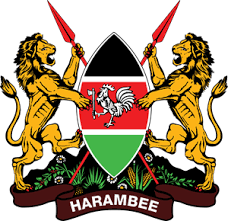 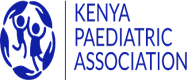 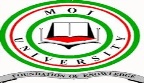 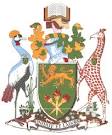 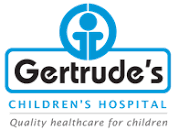 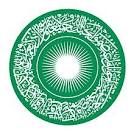 KENYA PAEDIATRIC FELLOWSHIP PROGRAM (KPFP) SPONSORSHIP APPLICATION FORMPrerequisites for KPFP Fellowship sponsorship: (tick all applicable fields)Area of work:Working in a Government Hospital, (priority to KPFP phase 1 beneficiary facilities), faculty in University of Nairobi, Aga Khan University, Moi University, Gertrude’s/other public medical training institution, NEST sites, College of Paediatrics sites, National/County teaching & referral hospitals, FBO hospitals.               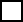 Eastern Africa region (Uganda, Tanzania, Ethiopia, Sudan, South Sudan) and ELMA supported countries (Malawi, Rwanda)  Applicable to Doctors only.                                                                            Committed to complete training and bonding in the area of bonding without defaulting       All applicants are required to attach the following documentation:Completed KPFP sponsorship application & bonding forms; pre-authorization (during the application), release & bonding (once admitted) Personal statement/reflective thinking summary about your passion for the course and desired impact post-trainingUpdated curriculum vitae Copies of relevant academic certificates, licenses, and transcripts Copy of national identity card/passport  NOTE: An application that does not comply with the above requirements will be regarded as incomplete.  PRE-AUTHORIZATION FOR RELEASEAfter filling, download the form, have it signed and stamped by the Authorizing Officer, scan and then e-mail fully     completed application to the chosen training institution. APPLICANT INFORMATIONAPPLICANT INFORMATIONAPPLICANT INFORMATIONAPPLICANT INFORMATIONAPPLICATION DATE:APPLICATION DATE:First Name:First Name:First Name:Surname:Surname:Preferred name:Home Address:                                                                                                        Postal Code:                                                   Home Address:                                                                                                        Postal Code:                                                   Home Address:                                                                                                        Postal Code:                                                   Home Address:                                                                                                        Postal Code:                                                   Home Address:                                                                                                        Postal Code:                                                   Home Address:                                                                                                        Postal Code:                                                    Country:  County:  Country:  County:  Country:  County: Town/City:Town/City:Affiliated Hospital/Institution:Number of years worked in named institution: For Paediatricians, also indicate number of years worked with the preauthorizing institution post specializationCurrent Area/Department of Work: Employment/Licence No: Country regulatory body registration No:Current Job Group (if applicable):	Current Gross Monthly Salary in KSH:Phone No:Phone No:Phone No:E-mail Address:E-mail Address:E-mail Address:Sex: MaleFemale  National ID No/Passport No:                                                 Date of Birth: /dd/mm/yr /           Age (Years):   National ID No/Passport No:                                                 Date of Birth: /dd/mm/yr /           Age (Years):   National ID No/Passport No:                                                 Date of Birth: /dd/mm/yr /           Age (Years):   National ID No/Passport No:                                                 Date of Birth: /dd/mm/yr /           Age (Years): Date available to begin training: /dd/mm/yr    /Date available to begin training: /dd/mm/yr    /Date available to begin training: /dd/mm/yr    /Specialty or Sub-speciality applied for:Indicate Training Institution applied with: Specialty or Sub-speciality applied for:Indicate Training Institution applied with: Specialty or Sub-speciality applied for:Indicate Training Institution applied with: FUNDING: Tick appropriately FUNDING: Tick appropriately FUNDING: Tick appropriately FUNDING: Tick appropriately Do you have any other funding source to cover training costs either partially or fully? If Yes, indicate how much this other funding is and the source YESNOEmergency contact details (should we need to contact you urgently)Emergency contact details (should we need to contact you urgently)Emergency contact details (should we need to contact you urgently)First Name:Surname:Title:1st Contact No:2nd Contact No:2nd Contact No:Email:Relationship to applicant: e.g. spouse, mother, father, brother, sister, aunt, colleague, etc.:Relationship to applicant: e.g. spouse, mother, father, brother, sister, aunt, colleague, etc.:ACADEMIC HISTORY: TERTIARY EDUCATIONACADEMIC HISTORY: TERTIARY EDUCATIONACADEMIC HISTORY: TERTIARY EDUCATIONACADEMIC HISTORY: TERTIARY EDUCATIONACADEMIC HISTORY: TERTIARY EDUCATIONACADEMIC HISTORY: TERTIARY EDUCATIONACADEMIC HISTORY: TERTIARY EDUCATIONUNIVERSITY/COLLEGE, COUNTRY:UNIVERSITY/COLLEGE, COUNTRY:START DATESTART DATEDATE OF COMPLETION             DEGREE/DIPLOMA ATTAINED             DEGREE/DIPLOMA ATTAINEDANY ADDITIONAL QUALIFICATON ATTAINEDANY ADDITIONAL QUALIFICATON ATTAINEDANY ADDITIONAL QUALIFICATON ATTAINEDANY ADDITIONAL QUALIFICATON ATTAINEDANY ADDITIONAL QUALIFICATON ATTAINEDANY ADDITIONAL QUALIFICATON ATTAINEDANY ADDITIONAL QUALIFICATON ATTAINEDTRAINING INSTITUTION, COUNTRY:START DATESTART DATEDATE OF COMPLETIONDATE OF COMPLETIONDATE OF COMPLETIONQUALIFICATION ATTAINEDNAME OF RECOMMENDING SUPERVISOR AT THE HOSPITAL/INSTITUTION YOU ARE CURRENTLY STATIONEDNAME OF RECOMMENDING SUPERVISOR AT THE HOSPITAL/INSTITUTION YOU ARE CURRENTLY STATIONEDNAME OF RECOMMENDING SUPERVISOR AT THE HOSPITAL/INSTITUTION YOU ARE CURRENTLY STATIONEDNAME OF RECOMMENDING SUPERVISOR AT THE HOSPITAL/INSTITUTION YOU ARE CURRENTLY STATIONEDTitle:Full Name:Full Name:Full Name:Designation:Designation:Phone No:(	                                         )Email Address:Email Address:Department:Department:REFERENCES Please list 2 professional referencesREFERENCES Please list 2 professional referencesREFERENCES Please list 2 professional referencesTitle:Full Name:Full Name:Organization:Organization:Phone No:	(	                                         )Email address:Email address:Job title:Title:Full Name:Full Name:Organization:Organization:Phone No:	(	                                          )Email Address:Email Address:Job title:CURRENT AND PREVIOUS EMPLOYMENT (Note: Start with the most current)CURRENT AND PREVIOUS EMPLOYMENT (Note: Start with the most current)CURRENT AND PREVIOUS EMPLOYMENT (Note: Start with the most current)CURRENT AND PREVIOUS EMPLOYMENT (Note: Start with the most current)Organization:Organization:From: (month/year):	/        	To:(month/year):	       /From: (month/year):	/        	To:(month/year):	       /Job Title:Job Title:Supervisor:Supervisor:Responsibilities:Responsibilities:Responsibilities:Responsibilities:May we contact your previous employment for a reference?YESNOPhone No:  (	                                       )Organization:Organization:From: (month/year):	 	/        	To: (month/year):           /        From: (month/year):	 	/        	To: (month/year):           /        Job Title:Job Title:Supervisor:Supervisor:Responsibilities:Responsibilities:Responsibilities:Responsibilities:May we contact your previous employment for a reference?           YES                   NO             Phone No:  (                                            )May we contact your previous employment for a reference?           YES                   NO             Phone No:  (                                            )May we contact your previous employment for a reference?           YES                   NO             Phone No:  (                                            )May we contact your previous employment for a reference?           YES                   NO             Phone No:  (                                            )YESNOPhone No:	(	                                        )OrganizationOrganizationFrom:(month/year):	 /       	To:(month/year):	      /        From:(month/year):	 /       	To:(month/year):	      /        Job Title:Job Title:Supervisor:Supervisor:Responsibilities:Responsibilities:Responsibilities:Responsibilities:May we contact your previous supervisor for a reference?YESNOPhone No:	(	                                        )THE PREAUTHORIZING ENTITYStatement of Release by Authorizing Officer:I hereby confirm that upon successful admission to the course applied for,                                                           (fill in the name of preauthorizing entity) hereby commits to  bond and release _________________________________(fill in the name of the candidate) for Training in____________________________________________(fill in the name of the course)for a period of ________________years from ______________________to ______________________________THE PREAUTHORIZING ENTITYStatement of Release by Authorizing Officer:I hereby confirm that upon successful admission to the course applied for,                                                           (fill in the name of preauthorizing entity) hereby commits to  bond and release _________________________________(fill in the name of the candidate) for Training in____________________________________________(fill in the name of the course)for a period of ________________years from ______________________to ______________________________Authorizing Officer’s Name: Designation of authorizing officer: Example: County employees should seek authorization from either County Executive Committee Member-Health, Chief Officer of Health, or County SecretaryDepartment of authorizing officer:Official Stamp of the preauthorizing officer:Date:DISCLAIMER AND SIGNATUREDISCLAIMER AND SIGNATUREI hereby, certify that I have provided accurate information in this application. If this application leads to a training sponsorship: I understand that false or misleading information in my application or interview may result in my dismissal.         Agree                 Disagree I understand that I am expected to complete the training and bonding without defaulting                                    Agree                 Disagree KPFP is committed to maintaining the highest degree of ethical conduct and integrity. Direct or indirect canvassing will lead to automatic disqualification. In case of any demands for bribe, kickback, payment, gift, favours, or thing of value in connection with preauthorization/release and bonding write to kpfp@kenyapaediatric.org               I hereby, certify that I have provided accurate information in this application. If this application leads to a training sponsorship: I understand that false or misleading information in my application or interview may result in my dismissal.         Agree                 Disagree I understand that I am expected to complete the training and bonding without defaulting                                    Agree                 Disagree KPFP is committed to maintaining the highest degree of ethical conduct and integrity. Direct or indirect canvassing will lead to automatic disqualification. In case of any demands for bribe, kickback, payment, gift, favours, or thing of value in connection with preauthorization/release and bonding write to kpfp@kenyapaediatric.org               Signature of the Applicant:Date: